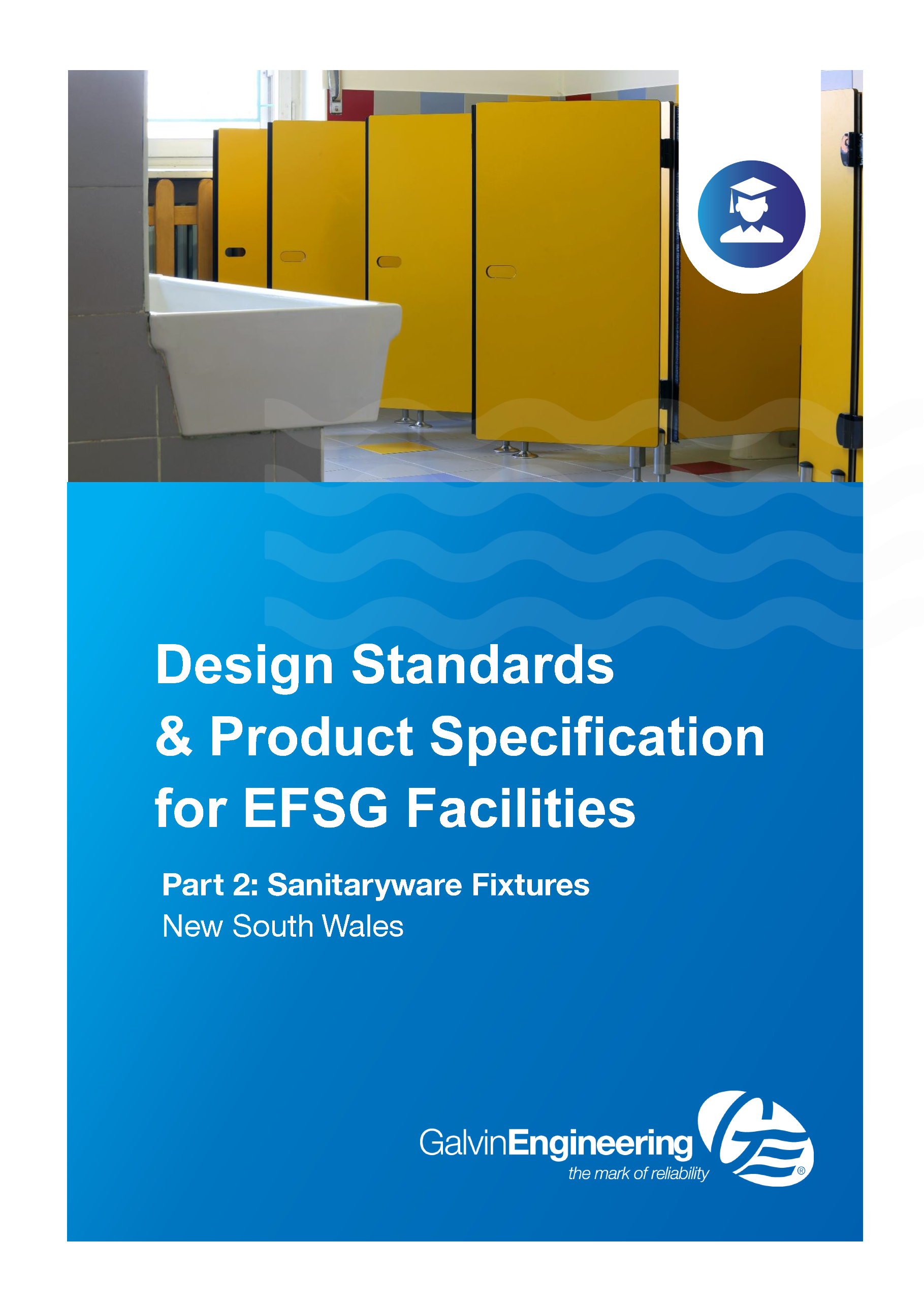 SG811 Sanitary Fixtures
GUIDE NOTE: Refer to Design Guide sections DG / HYDRAULICS GENERALLY DG DRAINAGE (&TRADE WASTE)FIXTURE SCHEDULEBasins schedule | Boys + Girls Communal Hall, Staff PS+HS, Materials Workshop HSBasins schedule | Access (1 tap hole)Basins schedule | Access (3 tap holes)Basins schedule | Individual Toilets, ClinicBasins schedule | PS Staff Shower SSPBaths schedule | Senior Student Unit ToiletSink schedule | CanteenLaundry Trough schedule | Laundry, GLS (Art) Science Lab (eye wash), Visual Arts + Materials WorkshopBucket Sink schedule | hinged grate | Cleaners PS+HS, Botany/Zoology HSBucket Sink schedule | no hinged grate | Wood / metal workshop, Outdoor Covered Workshop HS Water Closet Assemblies | Access PS + HSWater Closet Assemblies Schedule | Girls Boys PS + HSWater Closet Assemblies Schedule | Girls Boys Pre School + Early ChildhoodWater Closet Assemblies Schedule | Staff, AmbulantUrinal Assemblies Schedule | Boys PS + HSUrinal Flusher Schedule | Boys PS + HSFabricated SS Trough | Wash / Drinking Trough PS + HSFabricated SS Trough | Art Trough PS + HSFabricated SS Trough | Special Art Trough with Bench  PS + HSClay / Plaster Arrestor | Art Trough with Pottery Wheel HSFabricated SS Trough | Plant Soaking Shelf Trough HSSplashbacks | PS + HSB-05 Bench Cupboard  PS + HS | Staff, Sick Bay, First Aid, Library, GLS | SK-42 sinkB-06 Bench Cupboard HS | Science Learning Spaces | SK-32B-080S Bench Cupboard PS | PAA | SK-40B-21 Bench Cupboard HS | PAA | SK-50B-21 Bench Cupboard HS | Science Prep, Science GLS with Demonstration Bench | SK-32B-21 Bench Cupboard HS | Staff, Community Clinic, Fitness Lab, Kitchen Type 1+2, GLS Type 7+14|SK-41B-21 Bench Cupboard PS + HS | Sick Bay, Girls Clinic, Tea Room, Special Programs, Staff | SK-42B-21 Bench Cupboard PS + HS | Support PAA, Tea Room, Kitchen Prep, Kitchen Type 1 + 2 | SK-34
B-48 Bench Cupboard HS | Science Laboratory | SK-32B-70 Darkroom Trough HS | Visual Art | SK-41M-79 Top PS| PAA | SK-40Sp-48 Bench Cupboard HS | Science | SK-32Sp-49 Bench Cupboard HS | Kitchen Type 1 | SK-41B-0506 Bench Cupboard | Support PAA | SK-41IDTITLECOMPLIANCE LEVEL1GENERALMANDATORYAs per current NATSPEC except as follows
As per current NATSPEC except as follows
As per current NATSPEC except as follows
As per current NATSPEC except as follows
1.0 General
1.0 General
1.0 General
1.0 General
In accordance with the NSW Government Resource Efficiency Policy, all fixtures and fittings must be at least the average WELS star rating by product type. Where WELS rating is not available, use the alternative WaterMark rating scheme.All new water-using appliances must be at least 0.5 stars above the average Water Efficiency Labelling and Standards (WELS) star rating by product type, except toilets and urinals, which must be purchased at the average WELS star rating.Appliances and equipment purchased in the following categories with star ratings under the WELS scheme will be at least:showerheads – 3 stars (>7.5 but <=9.0 l/min)toilets – 4 starsurinals – 5 starsdishwashers – 5 starstaps and flow controllers – 5 stars.In accordance with the NSW Government Resource Efficiency Policy, all fixtures and fittings must be at least the average WELS star rating by product type. Where WELS rating is not available, use the alternative WaterMark rating scheme.All new water-using appliances must be at least 0.5 stars above the average Water Efficiency Labelling and Standards (WELS) star rating by product type, except toilets and urinals, which must be purchased at the average WELS star rating.Appliances and equipment purchased in the following categories with star ratings under the WELS scheme will be at least:showerheads – 3 stars (>7.5 but <=9.0 l/min)toilets – 4 starsurinals – 5 starsdishwashers – 5 starstaps and flow controllers – 5 stars.In accordance with the NSW Government Resource Efficiency Policy, all fixtures and fittings must be at least the average WELS star rating by product type. Where WELS rating is not available, use the alternative WaterMark rating scheme.All new water-using appliances must be at least 0.5 stars above the average Water Efficiency Labelling and Standards (WELS) star rating by product type, except toilets and urinals, which must be purchased at the average WELS star rating.Appliances and equipment purchased in the following categories with star ratings under the WELS scheme will be at least:showerheads – 3 stars (>7.5 but <=9.0 l/min)toilets – 4 starsurinals – 5 starsdishwashers – 5 starstaps and flow controllers – 5 stars.In accordance with the NSW Government Resource Efficiency Policy, all fixtures and fittings must be at least the average WELS star rating by product type. Where WELS rating is not available, use the alternative WaterMark rating scheme.All new water-using appliances must be at least 0.5 stars above the average Water Efficiency Labelling and Standards (WELS) star rating by product type, except toilets and urinals, which must be purchased at the average WELS star rating.Appliances and equipment purchased in the following categories with star ratings under the WELS scheme will be at least:showerheads – 3 stars (>7.5 but <=9.0 l/min)toilets – 4 starsurinals – 5 starsdishwashers – 5 starstaps and flow controllers – 5 stars.2PRODUCTSMANDATORYAs per current NATSPEC 0811.2 Products except as follows
As per current NATSPEC 0811.2 Products except as follows
As per current NATSPEC 0811.2 Products except as follows
As per current NATSPEC 0811.2 Products except as follows
3EXECUTIONMANDATORYAs per current NATSPEC  0811.3 Execution.
As per current NATSPEC  0811.3 Execution.
As per current NATSPEC  0811.3 Execution.
As per current NATSPEC  0811.3 Execution.
4SELECTIONSMANDATORYAs per current NATSPEC 0811.4 elections except as follows
As per current NATSPEC 0811.4 elections except as follows
As per current NATSPEC 0811.4 elections except as follows
As per current NATSPEC 0811.4 elections except as follows
PropertyApproved ProductLocationHs Materials WorkshopPs Bulk Store (General Assistant)Ps Hs Staff ToiletsHs Toilets Boys + Girls (Gym Used as Entertainment Venue)Ps Toilets Boys + Girls (Hall Used by Community)
Catalogue Number or Model105.32.10.01GalvinAssist® 500mm Wall Mount Basin, 1 TH with Overflow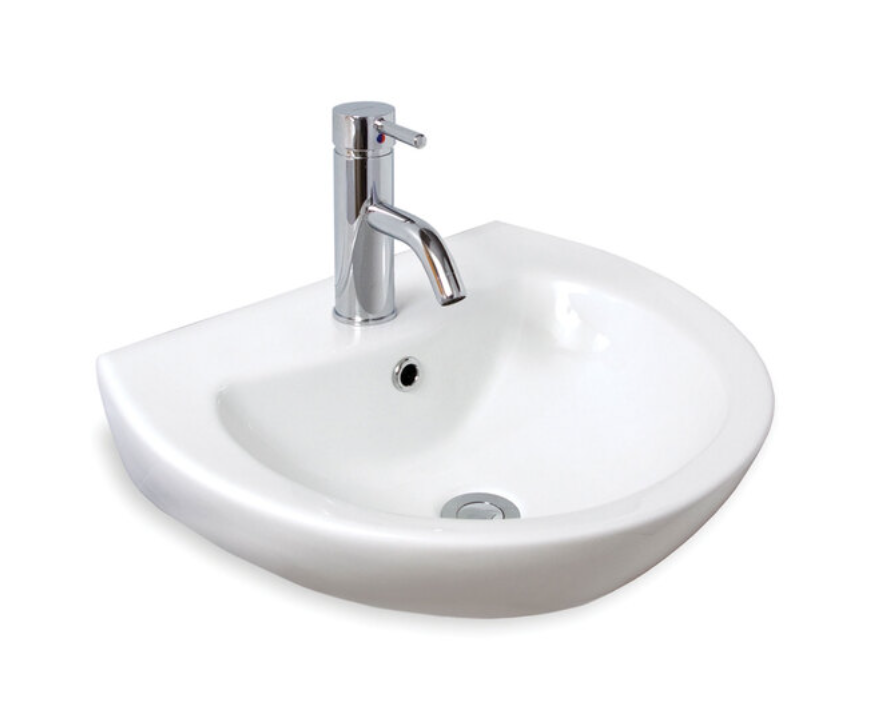 MaterialVitreous ChinaColourWhiteSize (L x W) (mm)500 W X 410 LTap HolesOne (1)Soap RecessesTwo (2)Trap + ShroudConcealed Trap + ShroudBottle TrapsNot AcceptedPlug + Waste Outlet SizeComplete With Anti Vandal Waste 40-32mm Chrome Plated Brass and White Plastic PlugInstallation and SupportWall Mount Fixing Kit IncludedOverflowYesAS ComplianceAS 1428.1PropertyApproved ProductLocationHS + PS Accessible ToiletsAccessible BathroomsCatalogue Number or Model105.32.10.01GalvinAssist® 500mm Wall Mount Basin, 1 TH with OverflowMaterialVitreous ChinaColourWhiteSize (L x W) (mm)500 W X 410 LTap HolesOne (1)Soap RecessesTwo (2)Trap + ShroudConcealed Trap + ShroudBottle TrapsNot AcceptedPlug + Waste Outlet SizeComplete With Anti Vandal Waste 40-32mm Chrome Plated Brass and White Plastic PlugInstallation and SupportWall Mount Fixing Kit IncludedOverflowYesAS ComplianceAS 1428.1PropertyApproved ProductLocationHS + PS Accessible Shower & ToiletAssisted ShowerToiletChange RoomCatalogueNumber or Model105.32.10.03GalvinAssist® 500mm Wall Mount Basin, 3 TH with OverflowMaterialVitreous ChinaColourWhiteSize (L x W) (mm)500 W X 410 LTap HolesThree (3)Soap RecessesTwo (2)Trap + ShroudConcealed Trap + ShroudBottle TrapsNot AcceptedPlug + Waste Outlet SizeComplete With Anti Vandal Waste 40-32mm Chrome Plated Brass and White Plastic PlugInstallation and SupportWall Mount Fixing Kit IncludedOverflowYesAS ComplianceAS 1428.1PropertyApproved ProductLocationHS + PS StaffStaff Ambulant ToiletsCommunity ClinicCatalogue Number or Model105.32.13.01GalvinAssist® Ultra-Compact, Wall Mount Basin, 1 TH with Overflow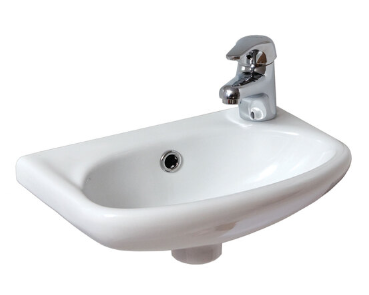 MaterialVitreous ChinaColourWhiteSize (L x W) (mm)385 W X 250 LTap HolesOne (1)Soap RecessesTwo (1)Trap + ShroudConcealed Trap + ShroudBottle TrapsNot AcceptedPlug + Waste Outlet SizeComplete With Anti Vandal Waste 40-32mm Chrome Plated Brass and White Plastic PlugInstallation and SupportWall Mount Fixing Kit IncludedOverflowYesAS CompliancePropertyApproved ProductLocationPS Staff ShowerCatalogue Number or ModelMaterialColourSize (L x W) (mm)Tap HolesSoap RecessesTrap + ShroudBottle TrapsPlug + Waste Outlet SizeInstallation and SupportOverflowAS CompliancePropertyApproved ProductLocationSenior Student Unit Toilet / Bathroom Catalogue Number or Model105.94.00.00  (Coming Soon)
GalvinAssist® Slim Design Inwall Cistern, Less Flush PlateMaterialAcrylicColourWhiteSize (L x W) (mm)1525 L X 720 W X 390 DTypeBuilt In - RectangularWall Thickness (mm)Waste Outlet SizeInstallation and SupportOverflowYesAS CompliancePropertyApproved ProductLocationHS + PS CanteensCatalogue Number or Model105.82.00.01GalvinAssist® SS, 150mm Sink, Double Centre Bowls, 1 TH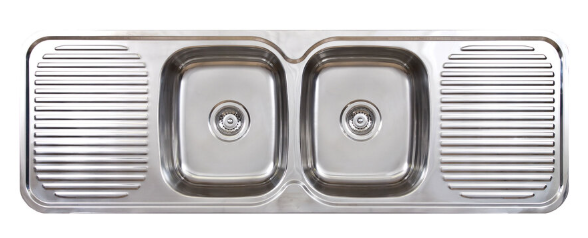 MaterialStainless SteelGrade 304, Bright FinishBowlsTwo (2)Capacity Minimum18 Litres (Each Bowl)Size (L x W) (mm)350 W x 405 L x 180 D (Each Bowl)DrainerTwin Located Both Sides Of Bowls. Fluted Finish.380mm Each DrainerTap HolesOne (1)OverflowYesOverall Size1500 L X 500 WPropertyApproved ProductLocationHS Visual Arts WorkshopHS Materials WorkshopCatalogue Number or Model105.83.10.01 (Coming Soon)GalvinAssist® Free Standing Laundry Tub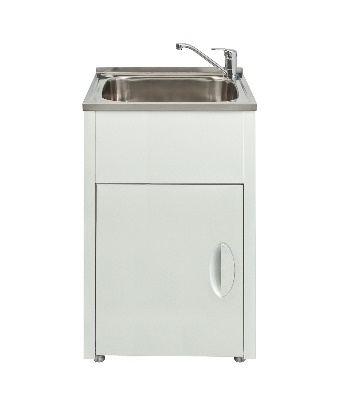 MaterialStainless SteelBowlsOne (1)Capacity Minimum45 Litre BowlsOverall Size (L x W) mm600 W x 500 Lx 900 HTap HolesOne (1)Splashback FlangeAt Back 25mm HBypassYesTrough MountingWhite Permacoat Steel Cabinet with Hinged DoorWasteStainless Steel GrateSplash Back StandardSplashback MaterialStainless Steel Satin FinishSplashback Height450 HSplashback WidthFull Width of Laundry TroughPropertyApproved ProductLocationHS + PS Cleaners Distributed Store Cleaning Supplies StoreHS Botany Store* No vitreous china Bucket Sinks to be used on school projectsCatalogue Number or ModelMaterialFinishOverall SizeBack Flange  OverflowMountingMounting HeightDrainerHinged Grate MaterialPropertyApproved ProductLocationHS Wood/Metal WorkshopOutdoor covered workshop
* No vitreous china Bucket Sinks to be used on school projectsCatalogue Number or ModelMaterialFinishOverall SizeOverflowBack Flange  MountingMounting HeightDrainerPropertyApproved ProductLocationHS + PS Access Toilet Staff or StudentHS + PS Access Shower/ToiletHS + PS Access Shower/ Toilet / ChangeCatalogue Number or Model105.10.10.01 GalvinAssist® Wall Faced, Clean Flush, Easy Care, Accessible Toilet Suite with Blue Seat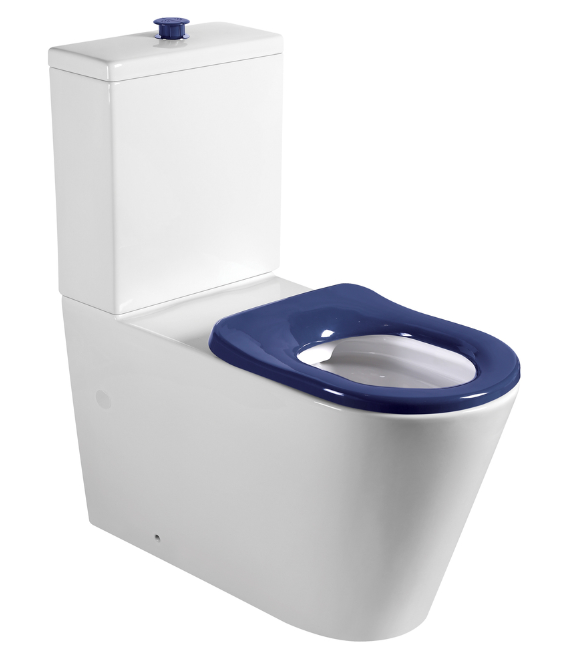 WELS Rating4 StarDual Flush4.5/ 3 Litre Dual FlushBackrest105.76.02.01GalvinAssist® PWD BackrestSeatGalvinassist® Single Flap Seat, Sorrento Blue, Institutional Hinges,Rotatable/Buffers. Ensure Floor+ Wall Tile Colour Selection Achieves AS 1428.1 Luminous Contrast to SeatMaterialVitreous China CisternComplete With Integral Close Coupled Vitreous Cistern & Raised ButtonsCistern ButtonsGalvinAssist® Raised ButtonsFlush PipeAs ComplianceAS 1428.1PropertyApproved ProductLocationPS Toilets Boys + GirlsHS Toilets Boys + GirlsCatalogue Number or Model105.10.00.03GalvinAssist® Close Coupled, Clean Flush, Easy Care, Toilet Suite, S-Trap, NSW EDU
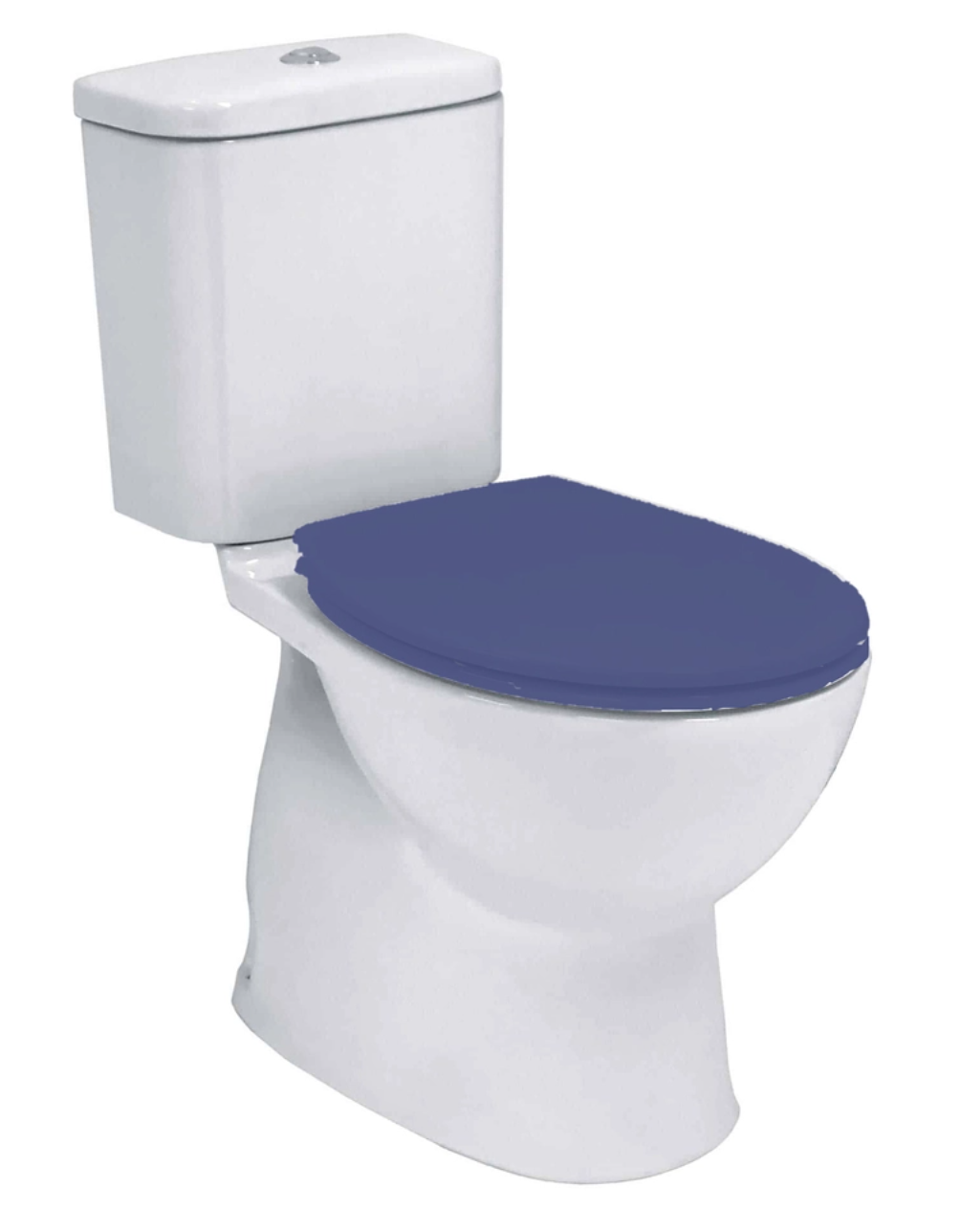 WELS Rating4 StarDual Flush4.5/ 3 Litre Dual FlushSeatBlue Single Flap Vandal Resistant Seat and Blind FixingsMaterialVitreous ChinaCisternGalvinAssist® Vitreous Cistern with Adjustable Height Connector 4.5/ 3 L Dual Flush, Wall Fixed Low Level CisternAS ComplianceAS 1172PropertyApproved ProductLocationPre school  Early Childhood UnitCatalogue Number or ModelWELS RatingDual FlushHeight Floor to SeatSeatMaterialCisternAS CompliancePropertyApproved ProductLocationStaffStaff + Student AmbulantCatalogue Number or Model105.10.20.00GalvinAssist® Wall Faced, Clean Flush, Easy Care, Ambulant Toilet Suite with Soft Close Seat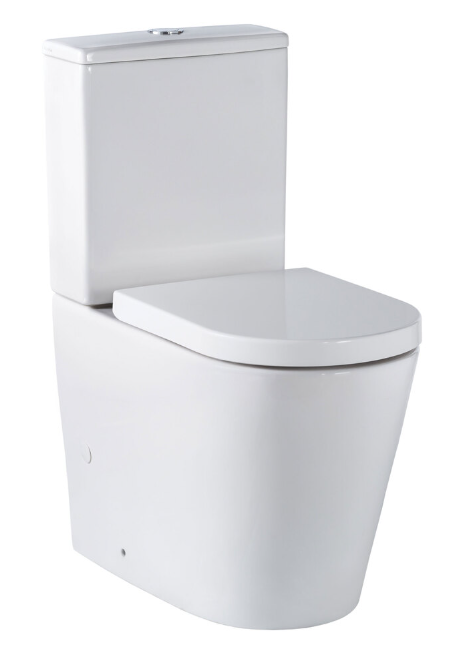 Dual Flush4.5/ 3 Litre Dual FlushSeatGalvinassist® Single Flap Seat WhiteMaterialVitreous China CisternGalvinassist® Integral Cistern 4.5/ 3 L Dual Flush, Wall Fixed Low-Level CisternAS ComplianceAS1428.1PropertyApproved ProductLocationPS + HS Toilets BoysCatalogue Number or ModelLengthFall to Centre WasteMaterialOutletInletAnti-Drum CompoundPropertyApproved ProductLocationPS + HS Toilets BoysCatalogue Number or ModelTZ-FLOWFLUS
Flowmatic® Automatic Flusher Ceiling/Wall Mounted for Urinal 15 24v AC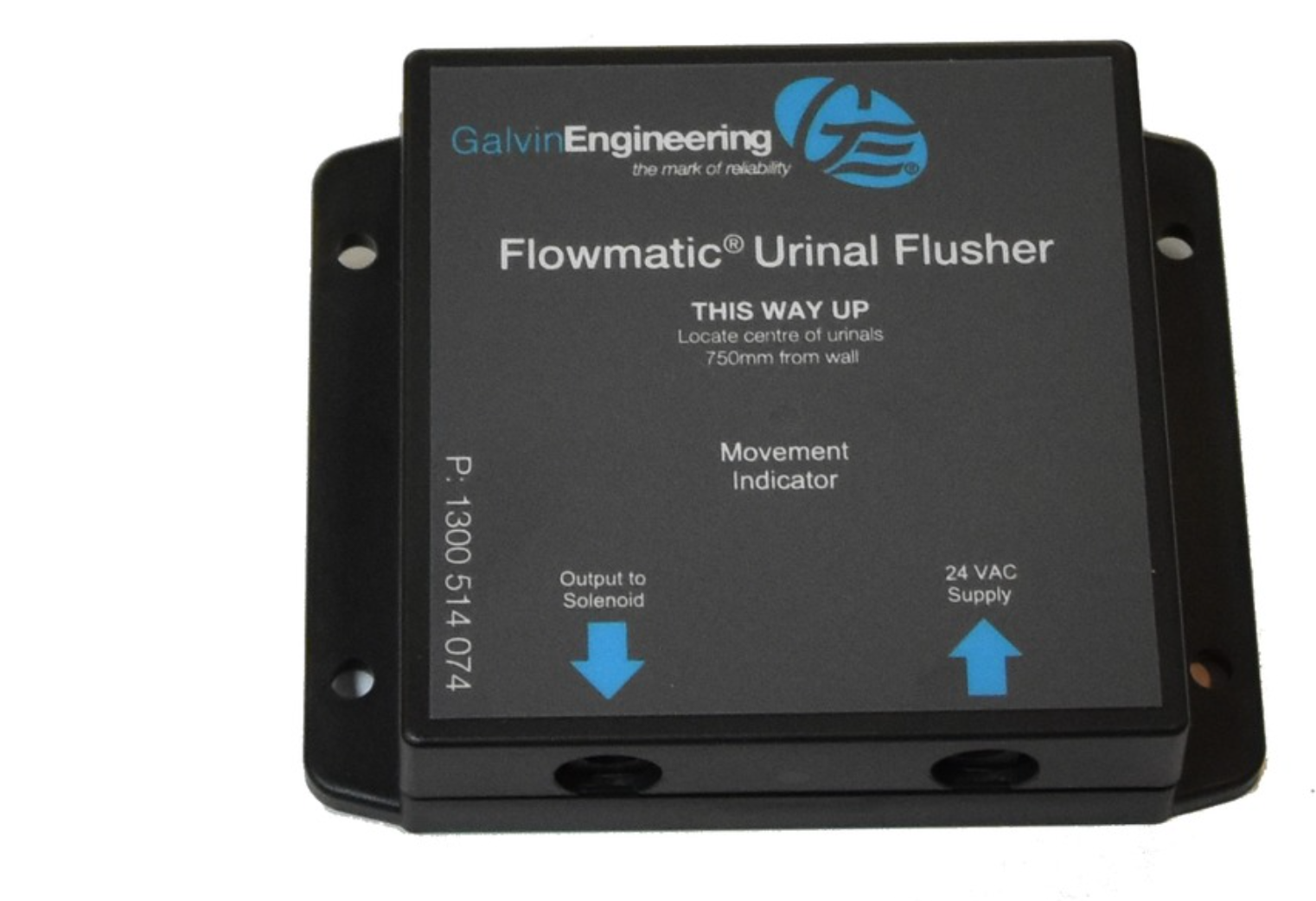 TypeFlowmatic® Automatic Flusher Ceiling/Wall Mounted for Urinal 15 24v ACSolenoid ValveSolenoid ValveAS MP52 Spec 030slow Shut Off to Reduce Water HammerCapable Of Operating in The Range of Varying Water Pressures Across NSWWELS5 Star – When Installed on 600mm of UrinalProgram RangeFlush Duration: 5,10 SecondsFlush Interval: 6,8,12,24 HrsResetAuto Reset to Programmed Operation After Power FailureHygienic FlushOne Flush Within A 12-Hr Period When Inactive.Power Supply240 V Via AC AdaptorInstallationFully ConcealedAllow Access for ServicingPropertyApproved ProductApproved ProductApproved ProductLocationBoys + Girls ToiletsOutdoor Learning AreasDrinking Facilities GeneralHS Showers + ChangeBoys + Girls ToiletsOutdoor Learning AreasDrinking Facilities GeneralHS Showers + ChangeBoys + Girls ToiletsOutdoor Learning AreasDrinking Facilities GeneralHS Showers + ChangeCatalogue Number or ModelMaterialOutletCorners + EdgingIdentificationPlumbingRim Height to Ground or FFLWash TroughDrinking TroughRim Height to Ground or FFLPre SchoolRim Height to Ground or FFLPrimary SchoolRim Height to Ground or FFLSecondaryTrough GuardSplash BackSupport AssemblyPropertyApproved ProductLocationHS Visual Arts WorkshopHS Materials WorkshopHS GLS with Art SpaceCatalogue Number or ModelTypeReference DrawingMaterialSize Type 1Size Type 2OutletInstallationSplash BackMaterialPropertyApproved ProductLocationPS Outdoor Learning AreaReferenceRefer to EFSG / SG / SG DRAWING SG 504/1PropertyApproved ProductLocationHS Visual Arts WorkshopGLS with Pottery WheelsType 1Stainless Steel Clay/Plaster Arrestor with Removable Lid, Perforated Stainless Steel Strainer Basket and Baffles On CastorsReference DrawingSG / SG Drawing SG 405/2MaterialStainless Steel Grade 304   No4 Linish    0.9mm and 1.2 Mm Thick  Connection50mm Universal TrapInletPVC 50mm Diameter on Raised End of UnitOutletPVC 50mm Diameter with Grate RemovedOverflowYesStrainer BasketRemovablePerforations2 mm Diameter15 mm CentresLocating SpringsTwo (2) Attached to Baffle to Ensure Strainer Basket is Located Under Inlet LipBafflesTwo (2) Permanently FixedType 2RemovableOne (1) SolidOne (1) PerforatedPerforations5 mm Diameter, 8 mm CentresOutlet ControlTypeBox, Positioned Over Outlet with Open Bottom End and a 0.4 mm Diameter Hole in TopMaintenanceLid, Strainer Basket and Removable Baffles Must Be Able to be Removed while the Clay / Plaster Arrestor is in Position and without Disconnecting the Inlet and OutletPropertyApproved ProductLocationHSTypeFabricated Flush SS Trough Assembly Recessed into Laminated Bench Top. Tapware with Anti-Rotation Lugs to be Fitted to Both Ends of The ToughReference DrawingSG / SG Drawing SG 404/1SG / SG MetalworkMaterialStainless Steel Grade 304   Satin Finish    0.9 mm Thick  SizeHeight950mm Rim Height from FloorOutlet50mm, SS Grate with Sufficient Fall to Effectively Drain Water to the Grate, Locate in CentreOverflowYesSplash BackHeight 450 Mm from Top Of BenchtopFixed Securely to WallMaterialStainless Steel Grade 304   No4 Linish   0.9 mm Thick  PropertyApproved ProductLocationRefer to EFSG / SG / MISCELLANEOUS FURNITURE /STANDARD DoE FURNITURE ITEMSInclude List of Location/a where Splashbacks are RequiredTypeStainless Steel SplashbackMaterialStainless Steel Grade 304   No4 Linish    0.9 mm Thick  Splash BackHeight 450 mm from Top of Bench Unless Nominated OtherwiseLengthTo Suit ApplicationInstallationFix Securely to Wall. Seal Between Bottom Edge of Splashback and Benchtop with White Silicone Mastic, Gunned in, Waterproof Seal
IDTITLECOMPLIANCE LEVEL4.2SELECTIONSMANDATORYAs per current NATSPEC 0811.4 Selections except as follows
As per current NATSPEC 0811.4 Selections except as follows
As per current NATSPEC 0811.4 Selections except as follows
As per current NATSPEC 0811.4 Selections except as follows
GUIDE NOTE:  Delete subclause "4.1 Sanitary Fixtures" nominated in NATSPEC Building Template/ Worksection and replace with the following text:GUIDE NOTE:  Delete subclause "4.1 Sanitary Fixtures" nominated in NATSPEC Building Template/ Worksection and replace with the following text:GUIDE NOTE:  Delete subclause "4.1 Sanitary Fixtures" nominated in NATSPEC Building Template/ Worksection and replace with the following text:GUIDE NOTE:  Delete subclause "4.1 Sanitary Fixtures" nominated in NATSPEC Building Template/ Worksection and replace with the following text:4.1 Items with integrated Sanitary Fixtures Installed by Contractor – Refer SG / Miscellaneous Furniture SectionAll items to be installed by the building contractor in accordance with statutory requirements.GUIDE NOTE: Remove fixtures not required. Insert project specific locations.
Refer to EFSG SG / MISCELLANEOUS FURNITURE.
4.1 Items with integrated Sanitary Fixtures Installed by Contractor – Refer SG / Miscellaneous Furniture SectionAll items to be installed by the building contractor in accordance with statutory requirements.GUIDE NOTE: Remove fixtures not required. Insert project specific locations.
Refer to EFSG SG / MISCELLANEOUS FURNITURE.
4.1 Items with integrated Sanitary Fixtures Installed by Contractor – Refer SG / Miscellaneous Furniture SectionAll items to be installed by the building contractor in accordance with statutory requirements.GUIDE NOTE: Remove fixtures not required. Insert project specific locations.
Refer to EFSG SG / MISCELLANEOUS FURNITURE.
4.1 Items with integrated Sanitary Fixtures Installed by Contractor – Refer SG / Miscellaneous Furniture SectionAll items to be installed by the building contractor in accordance with statutory requirements.GUIDE NOTE: Remove fixtures not required. Insert project specific locations.
Refer to EFSG SG / MISCELLANEOUS FURNITURE.
PropertyApproved ProductLocationStaff Room Adjoining Staff AnnexSick BayOffice WorkroomGLS with SinkLibrary AdministrationCatalogue Number or model105.82.00.01GalvinAssist® SS, 1500mm Sink, Double Centre Bowls, 1 TH (3 TH also available)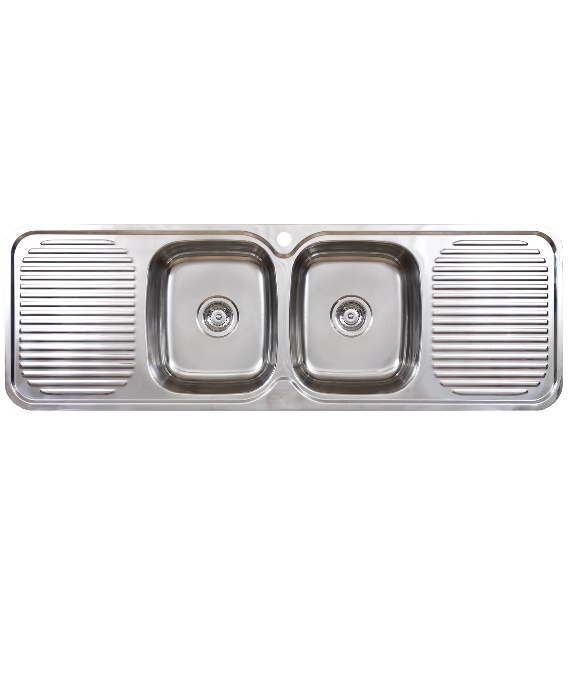 MaterialStainless SteelGrade 304, Bright FinishBowlsTwo (2) OverflowYesCapacity Minimum18 Litre (Each Bowl)Size (L x W) (mm)350 W x 420 L x 180 D (Each BowlDrainerTwin Located Both Sides Of Bowls. Fluted Finish.380mm Each DrainerTap HolesOne (1) *3 TH Also AvailableOverall Size1500 L X 500 WPropertyApproved ProductLocationScience Learning SpacesCatalogue Number or ModelMaterialCapacity MinimumSize (L x W) (mm)Tap HolesOverall SizePropertyApproved ProductLocationPractical Activities AreaShared Practical Activity AreaPractical Activities Area   io/is/p   BD/CD/EDShared Practical Activity Area  IO.IS/P   BD/CD/EDCatalogue Number or ModelMaterialSize (L x W) (mm)Tap HolesOverall SizePropertyApproved ProductLocationHS Practical Activities AreaFeaturesB21 Bench Cupboard, Technology and Top, Bench Technology, SK 50 Craft TroughCatalogue Number or ModelMaterialSize (L x W) (mm)Tap HolesPropertyApproved ProductLocationHS Science Preparation AreaHS GLS with Science Demonstration BenchFeaturesB21 Bench Cupboard and Top, Bench Technology, SK32 SinkCatalogue Number or ModelMaterialCapacity MinimumSize (L x W) (mm)Tap HolesOverall SizePropertyApproved ProductLocationCommunity Clinic & Staff RoomHS Clinic BoysHS Fitness LaboratoryHS GLS Type 7 + 14HS Preparation/PrintingHS Kitchen Type 1 and 2FeaturesB21 Bench Cupboard And Top, Bench Technology, Stainless Steel SK41 SinkCatalogue Number or Model105.82.00.01GalvinAssist® SS, 1500mm Sink, Double Centre Bowls, 1 TH (3 TH also available)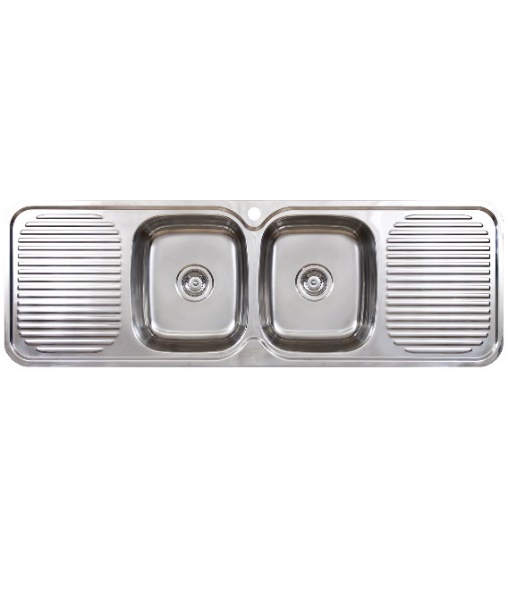 MaterialStainless SteelGrade 304, Bright FinishBowlsTwo (2)Capacity Minimum18 Litre (Each Bowl)Size (L x W) (mm)350 W x 420 L x 180 D (Each Bowl)DrainerTwin Located Both Sides Of Bowls. Fluted Finish.380mm Each DrainerTap HolesOne (1) *3 TH Also AvailableOverall Size1200L x 500mm W x 180mm DPropertyApproved ProductLocationHs Clinic GirlsTea RoomSpecial Programs RoomStaff RoomPs Sick BayFeaturesB21 Bench Cupboard and Top, Bench Technology, Stainless Steel SK 42 SinkCatalogue Number or Model105.82.00.01 GalvinAssist® SS, 1500mm Sink, Double Centre Bowls, 1 TH (3 TH also available)MaterialStainless SteelGrade 304, Bright FinishBowlsTwo (2)Capacity Minimum18 Litre (each bowl)Size (L x W) (mm)350 W x 405 L x 180 Deach bowlDrainerTwin Located Both Sides of Bowls. Fluted Finish.380mm Each DrainerTap HolesThree (3)Overall Size1500 L x 500 WPropertyApproved ProductLocationPractical Activities Area BD/CD/EDPractical Activities Area IO/IS/PShared Practical Activities Area IO/IS/PTea RoomHS Kitchen PreparationHS Kitchen Domestic and Semi-CommercialFeaturesB21 Bench Cupboard and Top, Bench Technology, Stainless Steel SK34 SinkCatalogue Number or Model105.82.00.01GalvinAssist® SS, 1500mm Sink, Double Centre Bowls, 1 TH (3 TH also available)MaterialStainless SteelGrade 304, Bright FinishBowlsTwo (2)Capacity Minimum18 Litre (Each Bowl)Size (L x W) (mm)350 W x 420 L x 180 D (Each Bowl)DrainerTwin Located Both Sides of Bowls. Fluted Finish.380mm Each DrainerTap HolesOne (1) *3 TH Also AvailableOverall Size1200L x 500mm W x 180mm DPropertyApproved ProductLocationHS Science LaboratoryFeaturesB48 Bench Demonstration ScienceCatalogue Number or ModelMaterialCapacity MinimumSize (L x W) (mm)Tap HolesOverall SizePropertyApproved ProductLocationHS Dark RoomFeaturesB70 Darkroom Trough with Bench Support T Aps, Trough and Tapware Supplied by the Nominated Furniture Supplier.Installation, Install, Test and Commission all Fittings in Accordance with Statuary Requirements.Catalogue number or model105.82.00.01GalvinAssist® SS, 1500mm Sink, Double Centre Bowls, 1 TH (3 TH also available)MaterialStainless SteelGrade 304, Bright FinishBowlsTwo (2)Capacity minimum18 Litre (Each Bowl)Size (L x W) (mm)350 W x 420 L x 180 D (Each Bowl)DrainerTwin Located Both Sides of Bowls. Fluted Finish.380mm Each DrainerTap HolesOne (1) *3 TH Also AvailableOverall Size1200L x 500mm W x 180mm DPropertyApproved ProductLocationPractical Activities AreaFeaturesM-79 Top, Bench Technology, SK-40 (PA Trough)Catalogue Number or ModelMaterialSize (L x W) (mm)Tap HolesOverall SizePropertyApproved ProductLocationHS Science LaboratorySupplySp-48 Bench, height adjustable (front wind), Science, flexible waste connectionCatalogue Number or ModelMaterialCapacity MinimumSize (L x W) (mm)Tap HolesOverall SizePropertyApproved ProductLocationHS Kitchen DomesticSupplySp-49 Bench, Height Adjustable (Front Wind), Kitchen, Flexible Waste ConnectionCatalogue Number or Model105.82.00.01GalvinAssist® SS, 1500mm Sink, Double Centre Bowls, 1 TH (3 TH also available)MaterialStainless SteelGrade 304, Bright FinishBowlsTwo (2)Capacity Minimum18 Litre (Each Bowl)Size (L x W) (mm)350 W x 420 L x 180 D (Each Bowl)DrainerTwin Located Both Sides of Bowls. Fluted Finish.380mm Each DrainerTap HolesOne (1) *3 TH Also AvailableOverall Size1200L x 500mm W x 180mm DPropertyApproved ProductLocationPractical Activities Area BD/CD/EDSupplyB-0506 Bench Cupboard 1200, Sink (white)Catalogue Number or Model105.82.00.01GalvinAssist® SS, 1500mm Sink, Double Centre Bowls, 1 TH (3 TH also available)MaterialStainless SteelGrade 304, Bright FinishBowlsTwo (2)Capacity Minimum18 Litre (Each Bowl)Size (L x W) (mm)350 W x 420 L x 180 D (Each Bowl)DrainerTwin Located Both Sides of Bowls. Fluted Finish.380mm Each DrainerTap HolesOne (1) *3 TH Also AvailableOverall Size1200L x 500mm W x 180mm D